Name: ________________________________     Period: ____________ Date: _______________
11-7 Areas and Volumes of Similar Solids – Pi-Day Color Match Activity SE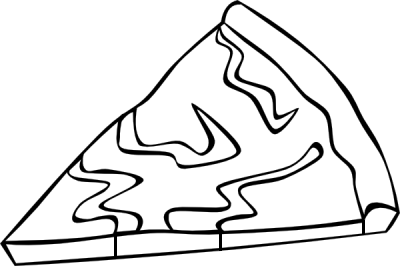 Directions: Answer the questions. Find your answer on the Pizza Pie. Then color according to your answers.1. If the corresponding linear dimensions of two solids are proportional, the two solids are __________. (YELLOW)


2. For two solids to be similar, all of their corresponding linear dimensions must have the same _________ factor. (PINK)                                              
                      
3. The scale factor for the figures shown below is ___________. (LIGHT GREEN) 		       

4. If the two solids have a similarity ratio , then the ratio of their areas is mathematically as __________. (ORANGE)
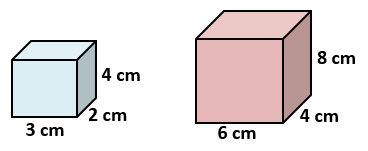 
5. The two solids shown have a similarity ratio of 2 : 3. The surface area of the smaller solid is . The area of the larger solid is ___________ . (BLUE)

 					 
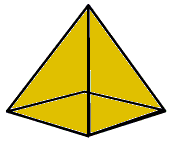 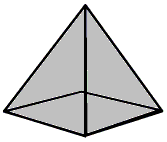 

6. The similarity ratio for the figures given below is ___________ (RED)

 		              
                                                      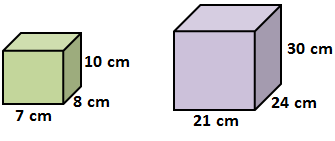 7. The similarity ratio for the figures given below is ___________ (BROWN)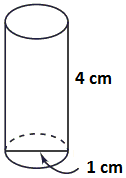 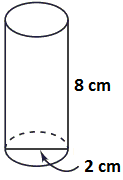 8. Two similar figures have areas  and . The similarity ratio is ________. (GREEN)9. The surface areas of two similar solids are  and . The volume of the larger solid is . The volume of the smaller solid is __________ . (GREY)

                                                       

10. If the similarity ratio of the two similar figures is doubled, the ratio of their volumes is increased by  times. (PURPLE)
                                               